Συμπληρώνεται από τη Γραμματεία του Π.Μ.Σ.Αναφέρατε, αρχίζοντας από τον πλέον πρόσφατο, τους αναγνωρισμένους τίτλους σπουδών που κατέχετε, συμπεριλαμβανόμενων των μεταπτυχιακών σπουδών ή πτυχίων εξειδίκευσης κλπ.(α.)(β.)(α.)(β.)Αναφέρατε, αρχίζοντας από την πλέον πρόσφατη, την επαγγελματική σας δραστηριότητα συμπεριλαμβανομένης αυτής σε ελεύθερο επάγγελμα ή/και σε διδακτικό έργο.(α.)(β.)(γ.)Αναφέρατε τίτλους επιστημονικών δημοσιεύσεων σε συνέδρια, περιοδικά, βιβλία κ.λπ. ή/και σχετική συμμετοχή σε ερευνητικά έργα.Επιλέξτε τον τρόπο με τον οποίο επιθυμείτε να παρακολουθήσετε το Π.Μ.Σ.Επιλέξτε τον τρόπο με τον οποίο επιθυμείτε να πραγματοποιήσετε την καταβολή των τελών φοίτησηςΕάν επιθυμείτε αναφέρετε επιπρόσθετες πληροφορίες ή στοιχεία που κρίνετε ότι αφορούν τη συμμετοχή σας στο Π.Μ.Σ.Παρακαλούμε ενημερώστε μας σχετικά με τον τρόπο που πληροφορηθήκατε για το Π.Μ.Σ. (Ιστότοπος Π.Μ.Σ., Αναζήτηση στο Google, Facebook, Μέσω συστάσεων από τρίτους, κ.λπ.)Δηλώνω υπεύθυνα ότι: α) έχω ενημερωθεί σχετικά και αποδέχομαι (i) τους όρους της προκήρυξης και (ii) τους όρους λειτουργίας του Προγράμματος Μεταπτυχιακών Σπουδών «Αυτοματισμός Παραγωγής & Υπηρεσιών» του Τμήματος Μηχανικών Βιομηχανικής Σχεδίασης και Παραγωγής του Πανεπιστημίου Δυτικής Αττικής όπως περιγράφονται στον Κανονισμό Σπουδών του,β)  όλα τα αντίγραφα των δικαιολογητικών εγγράφων που υποβάλλω αποτελούν ακριβή αντίγραφα των πρωτότυπων τα οποία είμαι σε θέση να προσκομίσω σε περίπτωση που αυτό ζητηθεί.γ)  έχω ενημερωθεί και αποδέχομαι ότι τα προσωπικά μου στοιχεία που συλλέγονται με την παρούσα αίτηση καθώς και όσα περιλαμβάνονται στο φάκελο υποψηφιότητας μου χρησιμοποιούνται αποκλειστικά για τους σκοπούς του Π.Μ.Σ. «Αυτοματισμός Παραγωγής και Υπηρεσιών» του Τμήματος Μηχανικών Βιομηχανικής Σχεδίασης και Παραγωγής του Πανεπιστημίου Δυτικής Αττικής και διασφαλίζονται από τις ισχύουσες διατάξεις της κείμενης νομοθεσίας περί προστασίας των προσωπικών δεδομένων.Παρακαλούμε να επισημάνετε με Χ τα δικαιολογητικά που επισυνάπτονται στην αίτηση συμμετοχής σας. 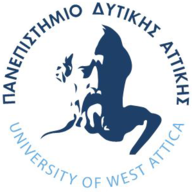 ΠΑΝΕΠΙΣΤΗΜΙΟ ΔΥΤΙΚΗΣ ΑΤΤΙΚΗΣΣΧΟΛΗ ΜΗΧΑΝΙΚΩΝΤΜΗΜΑ ΜΗΧΑΝΙΚΩΝ ΒΙΟΜΗΧΑΝΙΚΗΣ ΣΧΕΔΙΑΣΗΣ ΚΑΙ ΠΑΡΑΓΩΓΗΣΠρόγραμμα Μεταπτυχιακών Σπουδών «Αυτοματισμός Παραγωγής και Υπηρεσιών»Αίτηση Εισαγωγήςστο Π.Μ.Σ. «Αυτοματισμός Παραγωγής και Υπηρεσιών»κατά το Χειμερινό/Εαρινό Εξάμηνο του Ακ. Έτους 20….-20….Αρ. Πρωτ:Ημερομηνία:Ατομικά ΣτοιχείαΕπώνυμο:Όνομα:Ονοματεπώνυμο Πατέρα:Ονοματεπώνυμο Μητέρας:Ημερομηνία Γέννησης:Τόπος Γέννησης:Εθνικότητα:Υπηκοότητα:Αρ. Δελτίου Ταυτότητας/ Διαβατηρίου:Αρχή Έκδοσης:Α.Φ.Μ:Αρμόδια Δ.Ο.Υ.:ΑMKA:Τηλέφωνα Επικοινωνίας:ΚατοικίαςΕργασίαςΚινητό ΤηλέφωνοΔιεύθυνση Ηλεκτρονικής Αλληλογραφίας (email):Διεύθυνση Κατοικίας:ΟδόςΑριθμόςΠόληΤαχυδρομικός ΚώδικαςΔιεύθυνση Αλληλογραφίας:ΟδόςΑριθμόςΠόληΤαχυδρομικός ΚώδικαςΣπουδέςΤίτλος Σπουδών:Ίδρυμα:Τμήμα:Βαθμός:Ημερομηνία Ανακήρυξης:Τίτλος Πτυχιακής/ Διπλωματικής Εργασίας:Βαθμός Πτυχιακής/ Διπλωματικής Εργασίας:Τίτλος Σπουδών:Ίδρυμα:Τμήμα:Βαθμός:Ημερομηνία Ανακήρυξης:Τίτλος Πτυχιακής/ Διπλωματικής Εργασίας:Βαθμός Πτυχιακής/ Διπλωματικής Εργασίας:Ξένες ΓλώσσεςΓλώσσα:Επίπεδο:Καλή ΓνώσηΠολύ Καλή ΓνώσηΆριστη ΓνώσηΠιστοποιητικό Γλωσσομάθειας:Γλώσσα:Επίπεδο:Καλή ΓνώσηΠολύ Καλή ΓνώσηΆριστη ΓνώσηΠιστοποιητικό Γλωσσομάθειας:Επαγγελματική ΔραστηριότηταΕπωνυμία Επιχείρησης / Οργανισμού:Θέση/ Αντικείμενο Απασχόλησης:Διάρκεια Απασχόλησης (σε μήνες):Τηλέφωνο Επικοινωνίας:Ηλεκτρονική Διεύθυνση Επικοινωνίας:Επωνυμία Επιχείρησης / Οργανισμού:Θέση/ Αντικείμενο Απασχόλησης:Διάρκεια Απασχόλησης (σε μήνες):Τηλέφωνο Επικοινωνίας:Ηλεκτρονική Διεύθυνση Επικοινωνίας:Επωνυμία Επιχείρησης / Οργανισμού:Θέση/ Αντικείμενο Απασχόλησης:Διάρκεια Απασχόλησης (σε μήνες):Τηλέφωνο Επικοινωνίας:Ηλεκτρονική Διεύθυνση Επικοινωνίας:Ερευνητική Δραστηριότητα1.2.3.4.5.6.7.8.9.10.Συμπληρωματικά ΣτοιχείαΠλήρης ΦοίτησηΜερική ΦοίτησηΕφάπαξ ΚαταβολήΤμηματική ΚαταβολήΥπεύθυνη ΔήλωσηΗμερομηνίαΟ Αιτών / Η Αιτούσα(ονοματεπώνυμο ολογράφως και υπογραφή)Συνημμένα ΔικαιολογητικάΠλήρες Βιογραφικό ΣημείωμαΑντίγραφα Τίτλων Προπτυχιακών Σπουδών Πιστοποιητικό Αναλυτικής Βαθμολογίας ή Παράρτημα Διπλώματος ΣπουδώνΠιστοποιητικά Γλωσσομάθειας Πιστοποιήσεις Επαγγελματικής ΔραστηριότηταςΠιστοποιήσεις Ερευνητικής ΔραστηριότηταςΣυστατικές ΕπιστολέςΑντίγραφο Δελτίου Αστυνομικής Ταυτότητας ή ΔιαβατηρίουΠρόσφατη φωτογραφία τύπου διαβατηρίου Αναγράψτε τυχόν άλλα συνημμένα δικαιολογητικά Αναγράψτε τυχόν άλλα συνημμένα δικαιολογητικά